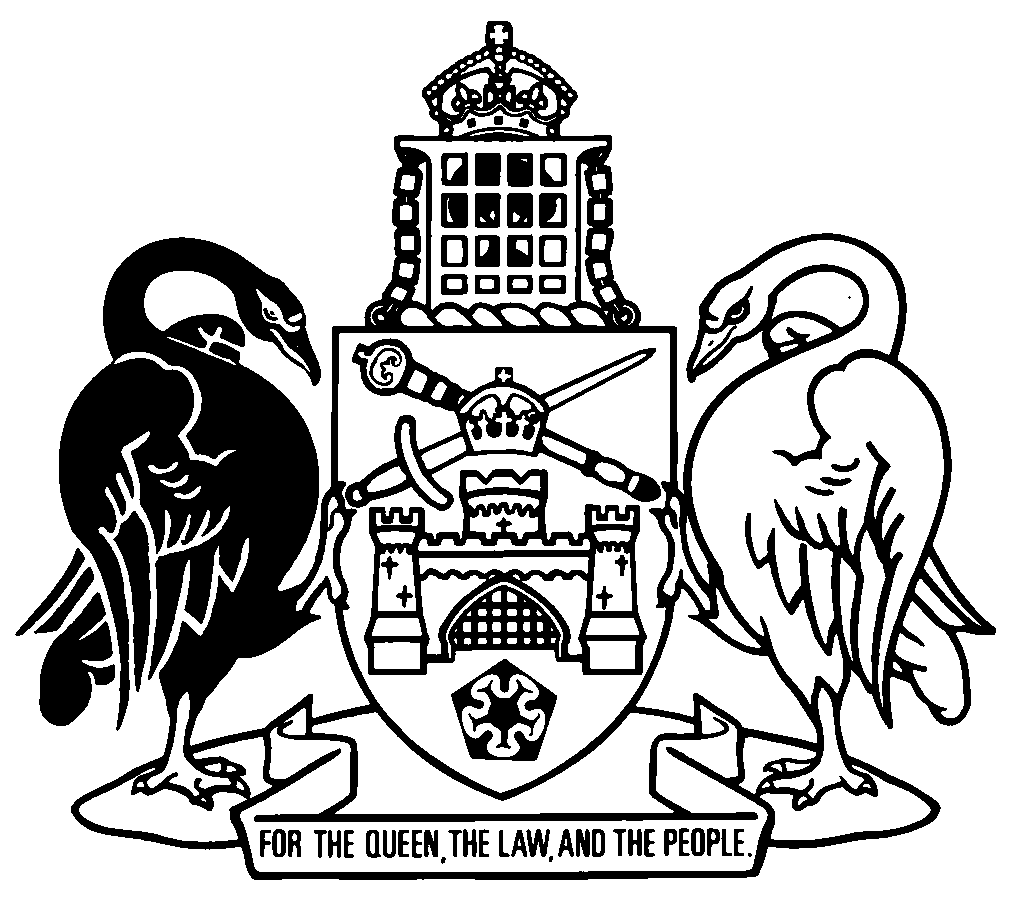 Australian Capital TerritoryOrdinances—1935A chronological listing of ordinances notified in 1935
[includes ordinances 1935 Nos 1-22]Ordinances—1935Ordinances—1935Ordinances—19351City Area Leases Ordinance 1935 (repealed)notified 4 January 1935 (Cwlth Gaz 1935 No 1)
commenced 4 January 1935 (see Seat of Government (Administration) Act 1910 (Cwlth), s 12)repealed by Ord1936-31 sch
23 July 19362Advisory Council Ordinance 1935 (repealed)notified 31 January 1935 (Cwlth Gaz 1935 No 7)
commenced 31 January 1935 (see Seat of Government (Administration) Act 1910 (Cwlth), s 12)repealed by Ord1935-21 s 2
19 December 19353Traffic Ordinance 1935 (repealed)notified 14 February 1935 (Cwlth Gaz 1935 No 9)
commenced 1 March 1935 (s 2 and Cwlth Gaz 1935 No 10)repealed by Ord1937-32 s 2
23 December 19374Juvenile Offenders (Detention) Ordinance 1935 (repealed)notified 28 February 1935 (Cwlth Gaz 1935 No 12)
commenced 28 February 1935 (see Seat of Government (Administration) Act 1910 (Cwlth), s 12)repealed by Ord1941-11 s 2
4 September 19415Electrical Interference Ordinance 1935 (repealed)notified 13 June 1935 (Cwlth Gaz 1935 No 32)
commenced 13 June 1935 (see Seat of Government (Administration) Act 1910 (Cwlth), s 12)repealed by Ord1978-46 sch 1
28 December 19786Lotteries and Art Unions Ordinance 1935 (repealed)notified 11 April 1935 (Cwlth Gaz 1935 No 21)
commenced 11 April 1935 (see Seat of Government (Administration) Act 1910 (Cwlth), s 12)repealed by Ord1964-13 sch
1 September 19647Fish Protection Ordinance 1935 (repealed)notified 20 June 1935 (Cwlth Gaz 1935 No 34)
commenced 20 June 1935 (see Seat of Government (Administration) Act 1910 (Cwlth), s 12)repealed by Ord1967-7 sch 1
27 April 19678Hawkers Ordinance 1935 (repealed)notified 27 June 1935 (Cwlth Gaz 1935 No 35)
commenced 27 June 1935 (see Seat of Government (Administration) Act 1910 (Cwlth), s 12)repealed by Ord1936-43 s 2
15 October 19369Business Names Ordinance 1935 (repealed)notified 1 August 1935 (Cwlth Gaz 1935 No 41)
commenced 1 August 1935 (see Seat of Government (Administration) Act 1910 (Cwlth), s 12)repealed by Ord1956-18 s 3
1 January 1957Ordinances—1935Ordinances—1935Ordinances—193510Liquor Ordinance 1935 (repealed)notified 1 August 1935 (Cwlth Gaz 1935 No 41)
ss 1-4, s 6, s 9 (1) (b), s 10 (1) (a), s 13, s 15 (1) (b), (c) commenced 1 August 1935 (see Seat of Government (Administration) Act 1910 (Cwlth), s 12)
remainder commenced 1 December 1937 (s 2 and Cwlth Gaz 1937 No 67)repealed by Ord1975-19 sch
1 November 197511Liquor Ordinance (No 2) 1935 (repealed)notified 26 August 1935 (Cwlth Gaz 1935 No 45)
commenced 26 August 1935 (see Seat of Government (Administration) Act 1910 (Cwlth), s 12)repealed by Ord1975-19 sch
1 November 197512Canberra Community Hospital Board Ordinance 1935 (repealed)notified 29 August 1935 (Cwlth Gaz 1935 No 46)
ss 1-3, s 6, s 26 commenced 29 August 1935 (s 2 (1))
remainder commenced 7 November 1935 (s 2 (2) and Cwlth Gaz 1935 No 56)repealed by Ord1938-20 sch 1
1 July 193813Hospital Tax Ordinance 1935 (repealed)notified 29 August 1935 (Cwlth Gaz 1935 No 46)
commenced 7 November 1935 (s 2 and Cwlth Gaz 1935 No 56)repealed by Ord1946-10 sch
1 July 194614Companies Ordinance 1935 (repealed)notified 19 September 1935 (Cwlth Gaz 1935 No 49)
commenced 19 September 1935 (see Seat of Government (Administration) Act 1910 (Cwlth), s 12)repealed by Ord1954-14 sch 1
1 October 195415Companies (Liquidation) Ordinance 1935 (repealed)notified 26 September 1935 (Cwlth Gaz 1935 No 51)
commenced 26 September 1935 (see Seat of Government (Administration) Act 1910 (Cwlth), s 12)repealed by Ord1954-14 sch 1
1 October 195416Canberra Community Hospital Board Ordinance (No 2) 1935 (repealed)notified 31 October 1935 (Cwlth Gaz 1935 No 59)
commenced 7 November 1935 (s 2 and see Canberra Community Hospital Board Ordinance 1935 Ord1935-12 s 2 (2))repealed by Ord1938-20 sch 1
1 July 193817City Area Leases Ordinance (No 2) 1935 (repealed)notified 31 October 1935 (Cwlth Gaz 1935 No 59)
taken to have commenced 4 January 1935 (s 2 (2))repealed by Ord1936-31 sch
23 July 193618Mortgagors' Interest Reduction Ordinance 1935 (repealed)notified 21 November 1935 (Cwlth Gaz 1935 No 65)
commenced 21 November 1935 (see Seat of Government (Administration) Act 1910 (Cwlth), s 12)repealed by Ord1938-35 sch 3
15 December 193819 *Racecourses Ordinance 1935 (repealed)notified 5 December 1935 (Cwlth Gaz 1935 No 68)
commenced 5 December 1935 (see Seat of Government (Administration) Act 1910 (Cwlth), s 12)repealed by A1999-1 s 68
2 July 200120 *Dentists Registration Ordinance 1935 (repealed)notified 12 December 1935 (Cwlth Gaz 1935 No 73)
commenced 12 December 1935 (see Seat of Government (Administration) Act 1910 (Cwlth), s 12)repealed by A2000-80 sch 4
21 December 200021Advisory Council Ordinance (No 2) 1935 (repealed)notified 19 December 1935 (Cwlth Gaz 1935 No 75)
commenced 19 December 1935 (see Seat of Government (Administration) Act 1910 (Cwlth), s 12)repealed by Ord1936-49 s 2 (1)
23 December 193622Motor Traffic Ordinance 1935 (repealed)notified 19 December 1935 (Cwlth Gaz 1935 No 75)
commenced 19 December 1935 (see Seat of Government (Administration) Act 1910 (Cwlth), s 12)repealed by Ord1936-45 s 2 (1)
29 October 1936